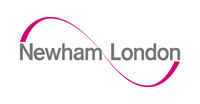 CHILDREN AND YOUNG PEOPLE SERVICEFINANCIAL AUTHORITY LEVELS2018/19The Council’s Scheme of Delegation (Part 2 delegation A4 and A4 (a)) provides that each Service Head must maintain a list of officers approved for the purposes of financial transactions.  The Scheme of Delegation provides for certain financial levels to be applied in respect of procurement and write off.  Section Heads cannot seek to alter those provisions (i.e. for procurement up to £500,000 for level one officers, up to £100,000 for level 2 and for level 3 officers up to £25,000.  For write off the figures vary but are broadly £10k/5k for level one and two, £1k/£2k for level three and £5/£500 for level 4).  Generally for any payments/orders that would create a contract the limits must be as per the procurement code but for those where there is already some form of instrument/contract in place the limits are to be determined by the Section Head.   Note: Purchase orders are unlimited for Levels 1 and 2 only*Delegated amount only to be used in the absence of the Director or with Directors permission. Normal Daily amount = £50k to be managed by Director of ISS.      Areas covered considered by the policy:Agreeing a care packages (including Permanency packages)Authorising placements packages on Azeus Care- this includes placements, support and Legal planning arrangementsAuthorisation of  Education Placements and Other costPurchase Card General Supplies and services- i.e. stationery, Signing off of invoices- contractual and one –off paymentsAgency recruitment and agency invoicesCapital investmentPRF RequestWrite off’sAdaptations and DFG ApprovalsAGREEING A PLACEMENT, SUPPORT AND LEGAL PLANNING  –: This includes all new placements/ support/ legal planning arrangements/ care packages or a variation to the placement/ support/ legal planning arrangement (increase or decrease). The level of sign off also includes the ‘notional’ costs.Weekly Commitment Placements and Support – NewAUTHORISATION OF PACKAGES ON AZEUSCARE- PLACMENTS AND OTHER COMMITMENTSOnce a placement/cost has been agreed at Panel/ with the appropriate manager and notes updated with the relevant decision, the case is authorised in Azeus as follows:Note: Legal Planning and Arrangements cost include all cost associated with the young person such as contact, transport provision, accommodation etc2.1 	Authorisation of care package invoices authorised on AzeusCareAll placement/support/ legal planning/Section 17 and 24 invoices are paid by the Central Payments Team, authorising the cost on AzeusCare is treated as the ‘authority’ to pay.  A placement/support/ legal planning/Section 17 and 24 will not be paid on AzeusCare unless authorised.   	Change or Adjustment to existing placement/support/ legal planning/Section 17 and          Section 24 Any change or adjustment to existing cost is to be in line with the scheme of delegation detailed in 2.0 above.2.3	Minor adjustments- Care Packages- Children With Disabilities (depending on journey of young person this may be undertaken within the DCYPS or Adults Service as the young person transitions)   One off packages- DCYPSThe commissioned package is to be loaded as a normal package via Azeus.  Emergency ServicesEmergency Services should only be used at time of crisis as per the criteria below. The durations should allow presentation to Panel/manager meeting within 2 days of interim funding being agreed. All residential placements require Director of Operations approval or above. 	Out of hours packages- Agreement to packages during out of hours via EDT - Packages agreed outside of normal hours, Duty Officer to email Social Worker or Duty Assessment Officer with any decisions made.  .AUTHORISATION OF NON AZEUSCARE- EDUCATION PLACEMENTS AND OTHER COSTOnce an education placement/ costs has been agreed at Panel/ with the appropriate manager and notes updated with the relevant decision, the case is authorised and to be updated on the appropriate tracker:PURCHASE CARDS In some cases there may be a need for the payment to be made in advance or as a direct purchase. Approvers can approach named purchase card holders and agree spend as per the scheme of delegation.  No purchase card payment should be made for items where a contract/ formal letter to provide the service apply – any use of purchase card in this instance could be deemed as a disciplinary offence. Provision of Care Services will always be made via AzeusCare as a default.5.0	GENERAL SUPPLIES AND SERVICESGeneral supplies and services could include stationery, purchase of stamps. Some of the small items would probably be covered through the use of a purchase card; however there may be items i.e. such as purchase of one-off building/ decorating where the petty cash/ purchase card will not apply. Authorisation levels for General Supplies and Services as per the scheme of delegation.   6.0	ENTERING INTO A CONTRACT/CONTRACTUAL INVOICESThere are a number of invoices that come into Children and Young People Services that refer to implied or formal contractual arrangements i.e. third sector payments. Contractual agreements can be made in line with the “Financial Limit on Orders which would not create a new Contract” values set out on pages 2 – 5. However managers must ensure that sufficient agreement has been made to enter into the contract and that the Executive Director of Strategic Commissioning is informed of any contracts created above £50k.All purchase orders for contracts need to be loaded and approved via the 1Oracle system – any orders above £50k will require Director Approval.  All invoice approvals need to be carried out in line with the 1Oracle guidelines PLEASE NOTE THAT 1ORACLE CAN NOT BE USED FOR PLACEMENTS OR ANY TRANSACTIONS RELATING TO A FAMILY OR YOUNG PERSON’ S SUPPORT, THESE MUST BE LOADED ONTO AZEUSCARE.7.0	RECRUITMENT/ AGENCY For existing posts no officer should be entering into an agreement to recruit a member of staff unless They are the Budget Holder and;There is a valid post number and; There is sufficient budget available to pay for the postAll corporate systems should continue to be used when undertaking recruitment. Budget holders have to ensure that the correct HR processes are followed when undertaking recruitment.  Any request to create additional posts within the Children Young People Services  – whether temporary or permanent has to have written agreement from the Executive Director and Finance and Project Manager8.0	CAPITAL INVESTMENT –All commitments for capital costs will follow the same process:9.0	PAYMENT REQUEST FORM (PRF)A Payment Request Form (PRF) is one of the methods available to the Council for making a payment to a third party. A PRF should only be used in certain restricted circumstances and should not be used as an alternative to the Purchase Ordering system. Those circumstances include, but are not restricted to:Payment of grants and allowances e.g. International Payments to Guardians/ individuals, providersReimbursement of expenses that cannot be paid through Payroll;Where suppliers request a cheque with the orderPRF Authorisation Level:10.0	PAYMENT AUTHORISATION FORMSPayment authorisation forms are required only where the an approved payment as per the Scheme of Delegation has been made via an interface and Central Payments Team (CPPT) require the Payment Authorisation Form to be signed to release payment. These items have already been authorised in the appropriate system (Azeus/ DPS), as such any manager with a signatory can sign off the form.11.0 	WRITE OFFWrite off of any debt should be presented to the Finance and Project Manager, with supporting evidence as to the reasons for the debt to be written off. The Finance and Project Manager has the authority to write off any debt to £20k in consultation with the Director. Debts over £20k are to follow the corporate policy. 12.0	Adaptations and DFG approvals –  DCYPS12.1 	Occupational Therapists for authorisation of equipment and minor adaptations 12.2	Disabled Facilities Grant and Council Adaptations - DCYPSAll assessments and recommendations for any Adaptations (Above £1000) need to be authorised by the Major Adaptations Panel. This is held fortnightly and attended by Health and Social Care, chaired on rotation by a Practice Manager.Date Last Reviewed31/01/2019Approved ByDate ApprovedVersion Number0.2Review DateApril 2019Document OwnerRachel BostonPost HolderFinance and Project Manager  Officer NamePost TitleSection/TeamFinancial Limits on Purchase Cards“A”= Authoriser£Financial Limit on Orders which would not create a new Contract£Financial Limit on Invoices which would not create a new Contract£Financial Limit on Accounts Payable£Grainne Siggins Exec Director of Strategic CommissioningExecutive DirectorateN/A£500,000£500,000£500,000Colin Ansell Director of Integrated Support ServiceIntegrated Support ServiceN/A£50,000£100,000*£100,000*Roy ChoudhuryDirector of OperationsChildren Social Care N/A£50,000£50,000£50,000Terry ReynoldsDirector of EducationEducation and SkillsN/A£50,000£50,000£50,000VacantDirector of CommissioningCommissioningN/A£50,000£50,000£50,000Helen PageDirector Of Delivery, Compliance and Transformation0-19 Children Health ServicesN/A£50,000£50,000£50,000Sam TaylorHead of  CommissioningCommissioningN/A£20,000£20,000£20,000Pauline NaraineHead of Child Protection and SafeguardingChildren Social CareN/A£20,000£20,000£20,000Chris ChalmersHead of Corporate ParentingChildren Social CareN/A£20,000£20,000£20,000Kelley Webb-MartinHead of 0-19 Children Health00-19 Children Health Services N/A£20,000£20,000£20,000Simon McKenzieHead of Service 0-25 (SEND)SEND 0-25 Integrated ServiceN/A£20,000£20,000£20,000Rebecca DawsonSenior Commissioning Manager - CYPMHHeadstartN/A£20,000£20,000£20,000Rachel BostonFinance and Project ManagerChildren Social CareN/A£20,000£20,000£20,000Beverley HalliganHead of Social Work ImprovementChildren Social CareN/A£10,000£10,000£10,000Angella WellsHead of Quality AssuranceChildren Social CareN/A£10,000£10,000£10,000Peter GibbsHead of Access and InfrastructureEducation and SkillsN/A£10,000£10,000£10,000Dani WadePrincipal Adviser – School ImprovementEducation and SkillsN/A£10,000£10,000£10,000John WoodHead of Unified Support ServicesEducation and SkillsN/A£10,000£10,000£10,000Angie IngletonTeam Manager0 – 25 TeamN/A£10,000 £10,000£10,000Sarfraz AkramInclusion Business ManagerEducation and SkillsN/A£10,000£10,000£10,000Rosie Die- BoatengService ManagerCommissioningN/A£5,000£5,000£5,000Filiz OsmanSafeguarding and Practice Improvement ManagerChildren Social careN/A£5,000£5,000£5,000Michelle HenryService ManagerChildren Social Care£3,000 per month£300 per transaction£5,000£5,000£5,000Karis Ade- WilliamsService Manager (MASH& EDT )Children Social Care£3,000 per month£300 per transaction£5,000£5,000£5,000Lorraine MarshallService ManagerChildren Social Care£3,000 per month£300 per transaction£5,000£5,000£5,000Jane DennisonService ManagerChildren Social Care£3,000 per month£300 per transaction£5,000£5,000£5,000Alby LuguterahService ManagerChildren Social Care£3,000 per month£300 per transaction£5,000£5,000£5,000Steve ChaplinService Manager (Leaving Care)Children Social Care£3,000 per month£300 per transaction£5,000£5,000£5,000Mussarat Gul Service Manager(Fostering and Adoption)Children Social Care£3,000 per month£300 per transaction£5,000£5,000£5,000Yvonne Michael Service Manager ( LAC)Children Social Care£3,000 per month£300 per transaction£5,000£5,000£5,000Claire Belgard Service Manager (Early Help)Children Social CareN/A£2,000£2,000£2,000Tamara MarshService ManagerChildren Planning and ReviewN/A£2,000£2,000£2,000Management(post)ProcessFinancial Levels- Placements including supportExecutive Director of Strategic Commissioning Director of OperationsRecommendation provided from Heads of Service:All:External residential placements, Secure placements  Placements outside a 20 miles radius.Permanency PackagesLegal Planning over £5,000Financial LimitAs per cost of external placement/ legal planning costsExecutive Director of Strategic Commissioning Director of EducationRecommendation provided from Heads of Service:All:Education residential placement / establishmentFinancial LimitAs per cost of external placementHead of Service (Children Social Care)All cases agreed at Panel. Recommendation from Service ManagerAll:P& V FosteringSemi- IndependentFinancial Limit:Up to £1,000 per week.Head of Service (SEND)All cases agreed at Panel. Recommendation from Service ManagerAll:Education Residential placementsEducation placementCare packagesFinancial Limit:Up to £1,500 per week.Service Mangers Recommendation from practitioner agreed by the managerAll:In-House Foster Care placement- no financial authorisation requiredIndependent LivingFinancial LimitUp to £500.00 per weekTeam Leader (DCYPS)Recommendation from practitioner agreed by the managerCare PackageFinancial LimitUp to £500.00 per weekPractice LeadRecommendation from practitioner agreed by the managerIn- House Foster Placement- no financial authorisation required Management(post)Nature of ServiceAuthorisation LevelDirector of Operations- Children Social careResidential PlacementSecure PlacementPermanency PlansLegal Planning and Arrangements Cost/ Section 17/ Section 24As per agreed costAs per agreed costAs per agreed costAs per agreed costHead of Service(Children Social Care)Head of Service(SEND)P&V Placements and SupportIn- House ServiceLegal Planning and Arrangements Cost/ Section 17/ Section 24Care PackagesExternal package maximum of £1,000 per weekAuthority to authorise cost not requiredMaximum of £5,000 in totalExternal package maximum of £1,500 per weekService ManagerIndependent Placement and SupportIn- House ServiceLegal Planning and Arrangements Cost/ Section 17/ Section 24FExternal package maximum package of £500 per weekAuthority to authorise cost not requiredMaximum of £3,000 in totalTeam Leader (DCYPS)Care PackageSection 17 arrangementsExternal package maximum package of £500 per weekMaximum of £500 in totalPractice LeadIn- House ServiceLegal Planning and Arrangements Cost/ Section 17/ Section 24Authority to authorise costMaximum of £100 in totalCriteriaTeam£ Amount  Authorising BodyNoteHome care package (DCYPS)Already an existing package in placeScheduled Review due within 12 weeksNo adjustments have been made since the last full assessment/reviewAccess & 0-25 ServiceUp to an additional £51 p/w or 3 hoursTeam ManagerPractice Manager (s)Head of ServiceService ManagersAll minor adjustments will be approved by the appropriate authorising body outside of the PanelOver this amount/criteria will require a reassessment as the change in need is classified greater than a minor adjustmentAlready an existing long term package in placeNo adjustments have been made since the last full assessment/review.Or the Review Team are verifying the adjustment made previously in Access.Increase not to exceed 3 hours or maximum value of  £42 p/wReview & 0-25 ServiceUp to an additional £51 p/w or 3 hoursReview Team ManagerReview Practice Practice Manager(s)Head Of ServiceService ManagerThis can be done in addition to an adjustment already agreed by the Access Team.Over this amount/criteria will require a reassessment as the change in need is classified greater than a minor adjustmentIncreases to annual agreements to be made in line with scheme of delegation up to a maximum of £500 p/w, above this amount would need to be considered at PanelCriteria£ Amount Authorising BodyCustomer requires a ‘one off’ service for an unplanned event/emergency situationMaximum of two ‘one off’ services commissioned in one financial yearMaximum total value for both of £2,600<£150 total value£151 to £1,300 total valueTeam ManagersPractice ManagersService ManagersHeads of Service DirectorExec DirectorCriteriaDuration£ Amount  Authorising BodyEmergency residential or secure placementSupport: A stabilising placement/ family : commissioned while the needs of the young person/family are being reviewed  2 weeks As per placement costs<£500 per week£501 - £750 p/w£750 -£999 p/w>£1000 p/wExecutive DirectorDirector of OperationsService ManagerHead of ServiceDirectorsExecutive Director / DirectorsCriteriaDuration£ Amount  Authorising BodyYoung Person/ Family affected by an incident needs a service commissioned while they are pending a further assessment outside business hoursmaximum of 72 Hours£5,000 Manager on Duty with Delegated responsibility/ EDT Duty Officer Management(post)Nature of ServiceAuthorisation LevelExecutive Director of Strategic Commissioning Director of EducationEducation PlacementsTransport ProvisionAs per agreed costHead of Service0-25 ServicesEducation Placements Transport ProvisionEducation package maximum of £3,000 per weekMaximum of £15,000 in per annumHead of Unified Support ServiceTransport ProvisionMaximum of £7,500 in per annumManagement LevelWeekly LimitAnnual LimitManagerExec Director of Commissioning (Children and Education)As per Current Scheme of DelegationAs per Current Scheme of DelegationGrainne Siggins(this may be delegated to an appropriate officer)Director of Commissioning Support UnitAs per Current Scheme of DelegationAs per Current Scheme of DelegationColin AnsellDirector of Operations(Children)As per Current Scheme of DelegationAs per Current Scheme of DelegationRoy ChoudhuryDirector of Operations (Education)As per Current Scheme of DelegationAs per Current Scheme of DelegationTerry ReynoldsManagement LevelWeekly LimitAnnual LimitManagerExecutive  Director of Strategic Commissioning As per Current Scheme of DelegationAs per Current Scheme of Delegation Grainne Siggins(this may be delegated to an appropriate officer)Director of Integrated Support Service As per Current Scheme of DelegationAs per Current Scheme of DelegationColin AnsellDirector of OperationsAs per Current Scheme of DelegationAs per Current Scheme of DelegationRoy ChoudhuryDirector of EducationAs per Current Scheme of DelegationAs per Current Scheme of DelegationTerry ReynoldsOperational – PRF’s agreed where service provision agreed in line with Scheme of Delegation i.e. Special Guardianship paymentsOperational – PRF’s agreed where service provision agreed in line with Scheme of Delegation i.e. Special Guardianship paymentsOperational – PRF’s agreed where service provision agreed in line with Scheme of Delegation i.e. Special Guardianship paymentsOperational – PRF’s agreed where service provision agreed in line with Scheme of Delegation i.e. Special Guardianship paymentsFinance and Project ManagerAs per Current Scheme of DelegationAs per Current Scheme of DelegationRachel BostonHead of ServiceAs per Current Scheme of DelegationAs per Current Scheme of DelegationAll Head of Service in Children Social CareService ManagersAs per Current Scheme of DelegationAs per Current Scheme of DelegationAll Service Manager in Children Social CareItemLimitAuthoriserAll stock items £1,000£1,999Clinical supervisor  (OT Practice manager  or OT Team Manager)Clinical supervisor Plus Second Signatory (OT Practice manager  or OT Team Manager)Minor adaptations £1,000Clinical supervisor  (OT Practice manager  or OT Team ManagerNon-stock items £1,000£1,999Up to £7000£15,000Clinical supervisor  (OT Practice manager  or OT Team Manager)Clinical supervisor and secondary signatory (OT Practice manager or OT Team Manager)OT Professional Lead & Service ManagerTBC